Photo of Roof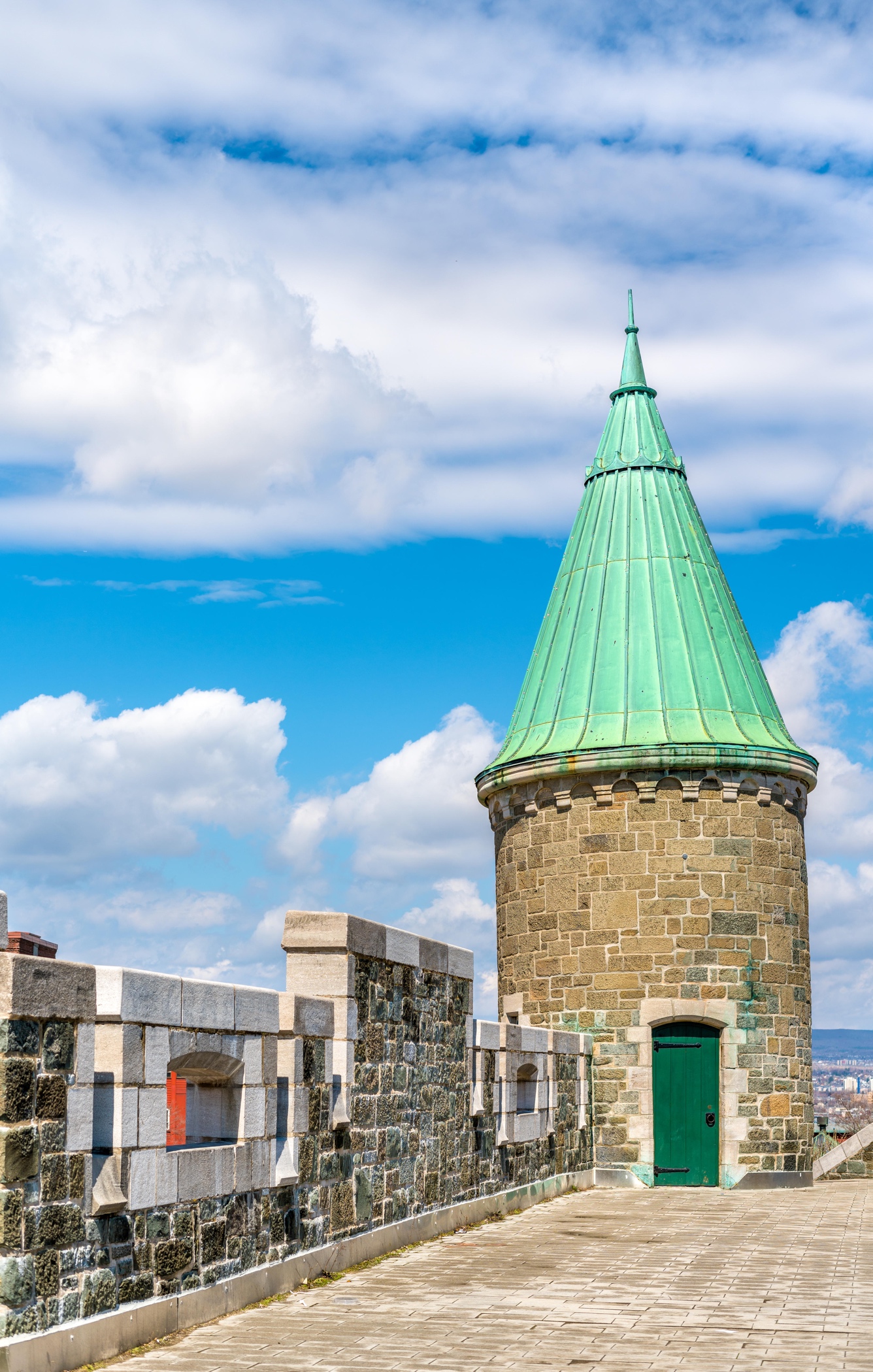 